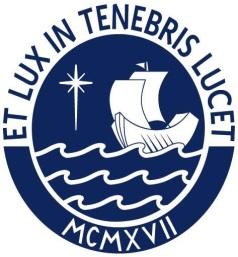 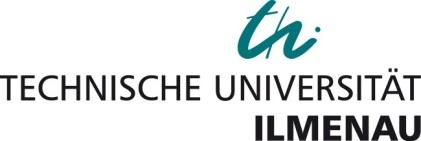 Pontificia Universidad Católica del PerúEscuela de PosgradoTítulo completo de la tesisTesis para obtener el grado académico de Maestro/ Maestra en [xxxxxxxxxxxx] que presenta:Nombres y apellidosAsesor PUCP (PUCP):	Nombres y Apellidos completosCo-Asesor de la Universidad no PUCP:	Nombres y Apellidos completosLima, año